Официальный партнер мероприятия Тюменский Государственный Институт Культуры.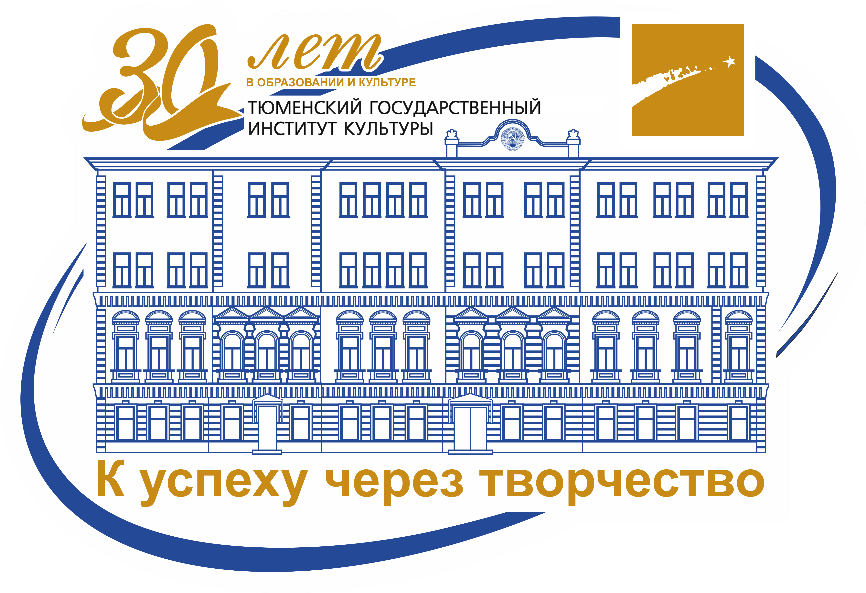 ПОЛОЖЕНИЕVII Всероссийского музыкальногоКонкурса-Фестиваля«Рождественские встречи в Тюмени 2022».Место проведения: г. Тюмень, Россия. Дата проведения 15-16 января 2022 г.Учредители и организаторы Конкурса-Фестиваля: АНО Центр развития культуры и талантов «ВЕРШИНА ТВОРЧЕСТВА».При информационной поддержке Департамента культуры Тюменской области, ХМАО, ЯНАО, Управления по культуре Администрации Тюменского района.Общие положения:Настоящее положение определяет цели и задачи, порядок проведения, содержание, категории участников Конкурса-фестиваля. На Конкурсе-Фестивале применяется не соревновательный, а квалификационный принцип оценки конкурсной программы.Дополнительная информация: Участие в конкурсе – добровольное. Проезд, питание и проживание за счет направляющей стороны.Цели и задачи конкурса:Основной целью Конкурса-фестиваля является: популяризация детского - юношеского творчества и культуры, укрепление дружественных связей, творческих контактов детей, молодежи, педагогов, деятелей культуры г. Тюмени, Тюменского района, Тюменской области, Российской Федерации. Конкурс-фестиваль носит просветительский характер в области культуры, направленный на воспитание у подрастающего поколения интереса и любви к искусству, знакомство участников фестиваля с историко-культурным наследием г. Тюмени.Выявление ярких исполнительских коллективов, солистов, среди детей, оставшихся без попечения родителей, воспитанников детских домов и поддержка их в реализации творческого потенциала.Создание условий для обмена опытом преподавателей и художественных руководителей коллективов, творческого общения с коллегами.Формирование имиджа г. Тюмени, как одного из лучших Российских городов и туристического центра.Выявление одаренных исполнителей (детей, молодежи и взрослых) с целью дальнейшего развития и поддержки их таланта и исполнительского мастерства, поддержка детско-юношеских коллективов, создание условий для реализации их творческого потенциала и повышение уровня исполнительского мастерства.Привлечение деятелей культуры г.Тюмени, и других городов для оценки исполнительского мастерства участников конкурса и рекомендаций по дальнейшему развитию способностей.Проявление толерантности к людям с ограниченными возможностями и формирование "безбарьерной среды" общения, адаптация к внешней среде детей с ограниченными возможностями.  Организаторы Конкурса-Фестиваля:  Автономная некоммерческая организация Центр развития культуры и талантов «ВЕРШИНА ТВОРЧЕСТВА», которая проводит конкурс в соответствии с Уставом АНО.Оргкомитет Конкурса-Фестиваля: осуществляет общее руководство подготовкой и проведением Конкурса-Фестиваля; разрабатывает программу проведения мероприятия и его символику; определяет состав жюри Конкурса- Фестиваля; организует работу по информационному освещению мероприятия, анонсирования мероприятия, привлечению спонсоров.Оргкомитет сообщает участникам все изменения на сайте и в группе https://vk.com/vershinaorg.Организаторы конкурса не несут ответственности за использование конкурсантами произведений во время выступлений в конкурсе-фестивале. Все имущественные претензии, в том числе авторов и обладателей смежных прав, могут быть адресованы только участнику конкурса.Оргкомитет имеет право использовать и распространять (без выплат гонорара участникам и гостям конкурса) аудио и видеозаписи, печатной и иного рода продукции, произведенные во время проведения мероприятий конкурса и по его итогам.Оргкомитет берет на себя все затраты по организации конкурса, предоставлению концертных площадок для выступлений, приобретению и вручению призов, дипломов, обеспечению культурных программ.Участие в Конкурсе:Внимание! Участие в конкурсе осуществляется только по предварительной заявке, поданной до 29 декабря 2021 года.Для участия в конкурсе участники отправляют заявку установленной формы (форма на http://vk.com/vershinaorg;http://www.vershinatvorchestva.ru/) на электронный адрес orgkomitet@vershinatvorchestva.ru , либо заполняют заявку на сайте http://www.vershinatvorchestva.ru/ .Участие в конкурсе добровольное.Участник (солист, коллектив) имеет право подать несколько заявок с условием предоставления отдельной анкеты–заявки на каждую номинацию. В конкурсе принимают участие детские, молодежные, взрослые творческие коллективы, отдельные исполнители, участники художественной самодеятельности и просто талантливые дети.Во всех номинациях фестиваля-конкурса могут участвовать профессиональные коллективы и преподаватели, в заявке необходимо указать пометку «профессионал».Среди участников могут быть дети, оставшиеся без попечения родителей, воспитанники детских домов, дети с ограниченными возможностями.Опоздавшим подать заявку в срок, следует связаться с Оргкомитетом, для решения вопроса об их участии в фестивале.Конкурсные выступления организуются по графику. График выступлений размещается на сайте за три дня до конкурса, также информация размещается на https://vk.com/vershinaorg. Участникам рекомендуется прибыть заблаговременно, пройти регистрацию на стойке регистрации.Номинация Вокальное творчество:Академический вокал; Хоровое пение; Народный вокал; Народная стилизация; Джазовый вокал; Эстрадная песня; Ретро-песня (песни советских композиторов); Патриотическая песня; Авторская песня.Дебют (для тех, кто первый раз выходит на сцену, либо первый раз участвует в конкурсе);«Счастье для всех!»  (дети с ограниченными возможностями, дети, оставшихся без попечения родителей, воспитанники детских домов)ВНИМАНИЕ НОВЫЕ НОМИНАЦИИ:ВИАНациональный фольклор; Кавер-версия; Рок-вокал.Возрастные категории:Солисты: 5-7лет; 8-10 лет; 11-13 лет; 14-17 лет; 18-25 лет; от 25 и старше; для руководителей группа «Мастер».Коллективы: До 7 лет; 8-10; 11-13; 14-16; 17-19; 20 и старше.Требования номинации к номерам конкурсантов:В каждой номинации исполняется два произведения, общая продолжительность не более 8 минут; (допускается исполнение одного произведения по согласованию с оргкомитетом)Для номинаций: «Счастье для всех!», «Дебют», «Авторская песня», «Кавер-версия», «национальный фольклор» допускается исполнение одного произведения, общей продолжительностью не более 4 минут.Конкурсные выступления проводятся с использованием фонограмм "минус", "живого" аккомпанемента (инструментальный ансамбль, фортепиано, баян и т.п.) или без сопровождения;Возможно участие БЭК - вокалистов и подтанцовки (по заявлению конкурсантов);Микрофоны, используемые во время конкурсных прослушиваний, отстроены для всех участников одинаково (контроль осуществляется специальным представителем Оргкомитета конкурса);Максимальное количество микрофонов, предоставляемых Оргкомитетом – 10 штук;Ансамбли и хоры исполняют конкурсное произведение в 2-х, 3-х, 4-х, 5-6-голосном исполнении, дуэты – в 2-х-голосном;В случае превышения указанного времени жюри имеет право остановить фонограмму; Каждая звукозапись должна быть на отдельном носителе с указанием названия произведения, автора музыки, автора текста, названия ансамбля или фамилии исполнителя, а также продолжительности звучания данного произведения; Для флэш-карты: на карте памяти должны быть ТОЛЬКО конкурсные произведения, без какой-либо лишней информации. Произведения должны быть подписаны таким образом: «1 Иванов Иван – Гномик (3,5 минут)», «2 Иванов Иван – Ладошка (3,8 минут)».При оценке конкурсных выступлений световое сопровождение (различные специальные световые эффекты) во внимание не принимаются;Запрещается выступление вокалистов под фонограмму «плюс»;Запрещается использование фонограмм, где в бэк-вокальных партиях дублируется основная партия солиста;Критерии оценки:вокальные и интонационные навыки; дикция  (четкое и грамматически правильное произнесение текста); выразительность исполнения и музыкальный вкус участника;    полноценное раскрытие образа музыкального произведения;соответствие  внешнего вида конкурсанта исполняемому произведению.для дуэтов и ансамблей – слаженность, спетость.соответствие исполняемого произведения возрасту.Номинация Инструментальное искусство (разделяется по музыкальным инструментам):Духовые и ударные инструменты (труба, гобой, тромбон).Народные инструменты (баян, аккордеон, струнно-щипковые, гусли).Струнно-смычковые (скрипка, альт, виолончель, контрабас). Эстрадные инструменты (электрогитара, электрогитара бас, клавишные, перкусье, ударная установка).Фортепиано.Классическая гитара.Оркестры.Требования номинации к номерам конкурсантов:Два разнохарактерных конкурсных номера. Общая продолжительность – не более 8 минут.МУЗЫКАЛЬНЫЕ ИНСТРУМЕНТЫ И ПРОЦЕССОРЫ ЗВУКОВЫХ ЭФФЕКТОВ К НИМ, КОМБОУСИЛИТЕЛЬ, УДАРНАЯ УСТАНОВКА, ПЮПИТРЫ И ПОДСТАВКИ ОРГАНИЗАТОРАМИ КОНКУРСА НЕ ПРЕДОСТАВЛЯЮТСЯ.Весь технический райдер утверждается оргкомитетом.Критерии оценки (при выборе критериев учитывается специфика инструмента):Уровень владения музыкальным инструментом.Уровень владения техникой исполнения.Музыкальность.Аранжировка, подбор и сложность репертуара.Артистичность.Сыгранность (для ансамблей).Номинация Вокально-Инструментальные ансамбли.Требования номинации к номерам конкурсантов.Участники исполняют 2 произведения, общий хронометраж которых не должен превышать 8 минут.МУЗЫКАЛЬНЫЕ ИНСТРУМЕНТЫ И ПРОЦЕССОРЫ ЗВУКОВЫХ ЭФФЕКТОВ К НИМ, КОМБОУСИЛИТЕЛЬ, УДАРНАЯ УСТАНОВКА ОРГАНИЗАТОРАМИ КОНКУРСА НЕ ПРЕДОСТАВЛЯЮТСЯ. Весь технический райдер утверждается оргкомитетом.
Критерии оценки:Уровень владения техникой вокала, исполнительское мастерство. Подбор и воплощение художественного образа в исполняемом произведении.Исполнительская культура.Слаженность, сыгранность, спетость, ансамблевый строй.Аранжировка, подбор и сложность репертуара.Номинация «Счастье для всех!»В данной номинации участвуют дети с ограниченными возможностями, дети, оставшихся без попечения родителей, воспитанники детских домов показывая свои способности, в разных видах творчества, оформляется заявка на участие с пометкой в разделе номинация: указывается вид творчества и примечание - «Счастье для всех!». Жюри конкурсаДля оценки конкурсных выступлений создается высококвалифицированное жюри, в состав которого входят известные деятели культуры и искусств, опытные педагоги, хорошо знающие теорию, методику и практику работы с любительскими и профессиональными коллективами и исполнителями: представители шоу-бизнеса, профессиональные композиторы, вокалисты.Присвоение призовых мест в конкурсной программе производится на основании протокола жюри и суммарного количества набранных баллов по всем номерам.Представители оргкомитета не являются членами жюри и не участвуют в голосовании.Жюри не имеет право разглашать результаты конкурса до официального объявления.Жюри Фестиваля формируется и утверждается Оргкомитетом. Утверждённый состав жюри обжалованию не подлежит.Голосование является тайным и его итоги не вывешиваются для всеобщего обозрения.Обязанности жюри:-оценивает выступления участников в конкурсных номинациях;- определяет победителей и призеров в фестивальных направлениях;- принимает решение о награждении участников Фестиваля.Права жюри:- давать рекомендации участникам Фестиваля;- выделять отдельных исполнителей или авторов номеров (программ) и награждать их специальными призами по своему усмотрению, согласовав с Оргкомитетом;- по согласованию с Оргкомитетом принимать решение об отмене конкурса по заявленной в настоящем Положении номинации, в связи с недостаточным количеством поданных заявок, либо не присуждать никаких призовых мест в данной номинации.Решение жюри обжалованию не подлежит.Полный состав жюри формируется, не позднее, чем за 15 дней до конкурса.Подведение итогов конкурса и награждение победителей.Жюри оценивают выступления по 10-балльной системе. Лучшие выступления выявляются по общей сумме баллов.По итогам Конкурса все участники, награждаются памятными дипломами.Коллективам и отдельным исполнителям, принявшим участие в конкурсных просмотрах, могут быть присвоены следующие звания: «Гран-при»; лауреат (трех степеней); дипломант (трех степеней).Жюри имеет право не присуждать звание призовые места в номинациях, если таковые не будут выявлены.Информация о результатах выступления оглашается ТОЛЬКО НА ГАЛА-КОНЦЕРТЕ.Церемония вручения дипломов и призов проводится только на Гала-концерте.Программу Гала-концерта составляют организаторы конкурса.На Гала-концерт приглашаются ВСЕ участники независимо от занятого места.Оргкомитет имеет право по своему усмотрению отмечать концертмейстеров и руководителей коллективов специальными дипломами, призами и подарками.Все протоколы направляются в Оргкомитет конкурса-фестиваля.Руководители коллективов могут ознакомиться с итоговым протоколом в Оргкомитете по письменному запросу на электронную почту vershina.org@mail.ruВНИМАНИЕ! Оценочные листы и комментарии членов жюри являются конфиденциальной информацией, не демонстрируются и не выдаются!По усмотрению оргкомитета участникам присуждаются специальные призы и награды, памятные подарки.Руководители имеют возможность посетить круглый стол от членов жюри.В течение 3 дней после окончания конкурса отчёт публикуется на сайте организаторов.Призовой фонд формируется из личных средств организаторов, средств спонсоров и взносов конкурсантов.Номинации Счастье для всех! Оценивается отдельно. Оргкомитетом конкурса утвержден следующий призовой фонд:Обладатель Гран-при награждается дипломом Победителя конкурса (диплом Гран-при), кубком и ценными подарками от Оргкомитета и спонсоров конкурса. Лауреаты конкурса: Лауреаты I, II, III степени награждаются кубками и дипломами; Дипломанты I, II, III степени награждаются дипломами и памятными призами от Оргкомитета конкурса.По мнению жюри конкурса, м.б. присвоение и награждение номинации «Лучший руководитель».Отдельные участники могут быть награждены ценными подарками и отмечены спонсорами на их усмотрение. Финансовые условияУчастники оплачивают организационный взнос за участие в Конкурсе.       Каждая дополнительная номинация оплачивается в размере 70% (солист, коллектив).Внимание!!!  После подачи заявки, при получении квитанции на оплату, участники оплачивают10% от стоимости оргвзноса в течении 3-х дней.  Не оплаченные заявки не попадают в расписание. При отказе от участия 10% оплата не возвращается. Коллективы свыше 15 человек оплачивают 30% от стоимости оргвзноса. При участии солиста в дополнительной номинации, сначала оплачивается регистрационный взнос как соло, затем дополнительная номинация.Возможна оплата наличными на регистрации в первый день конкурса-фестиваля.День регистрации участников конкурса-фестиваля является последним днём принятия оплаты.После получения заявки оргкомитет производит расчет суммы оплаты, сообщает реквизиты и возможные варианты оплаты для юридических и физических лиц.При отказе от участия в срок менее чем за 3 дня до начала конкурса, оплата конкурсного взноса не возвращается.Конкурсный взнос возвращается по заявлению написанному с указанием полных реквизитов для перечисления, после Гала-концерта в течении 10 дней, заявления написанные позднее 10 дневного срока не рассматриваются.Без оплаты не производится выдача дипломов, медалей и призов!Дети, оставшиеся без попечения родителей, воспитанники детских домов, дети с ограниченными возможностями участвуют в конкурсе без оплаты конкурсного взноса. ОБРАТИТЕ ВНИМАНИЕ:Если один ансамбль выставляется в двух номинациях, основной считается та, где больше участников. При условии, что в обеих номинациях выступают одни и те же дети.Если один коллектив выставляет две группы детей, то считается, что это два разных ансамбля. Расчет оплаты идет по базовой стоимости для каждой из групп.Проезд до города проведения конкурса производится за счет участников. Билеты приобретаются в оба конца. Дополнительные услуги по проживанию, питанию и экскурсиям оплачиваются участниками из собственных средств.Орг.комитетом оказываются дополнительные услуги для иногородних участников по проживанию, питанию и трансферу и оплачиваются участниками из собственных средств Ориентировочная стоимость поездки (для иногородних участников): от 1500 до 2000 рублей в сутки.В стоимость включено: трансфер, проживание.Встреча на ж/д вокзале, а также заселение в гостиницу осуществляется только на основании заполненных руководителем группы документов.Список документов для заселения: паспорт, свидетельство о рождении ребенка.Данные приезда и отъезда сообщить в Оргкомитет Фестиваля в письменном виде не позднее, чем за 14 дней до приезда. Данные предоставленные позднее указанного срока, не рассматриваются.Общие организационные требования.Для участия в программе конкурса допускаются группы поддержки, зрители.Каждый участник имеет право на речевую рекламу своего спонсора (не более 5 секунд).Видеосъёмка конкурсов участниками и сопровождающими их лицами для личного пользования разрешена. Видеосъёмка круглых столов, мастер-классов запрещена!Участие в Конкурсе подразумевает безусловное согласие участников со всеми пунктами данного положения, а также означает согласие участника на обработку, хранение и использование личной информации (ФИО, возраст, место работы, место учебы, город проживания, личное изображение гражданина) в технической документации конкурса-фестиваля на бумажных и электронных носителях, а также согласие на публикацию указанной информации в сети Интернет на ресурсах, принадлежащих АНО Центр развития культуры и талантов «ВЕРШИНА ТВОРЧЕСТВА». Оргкомитет имеет право использовать и распространять (без выплат гонорара участникам и гостям конкурса) аудио и видеозаписи, печатной и иного рода продукции, произведенные во время проведения мероприятий конкурса и по его итогам.Все фото и видео съемки с конкурса могут быть использованы в рекламных целях.Общий список участников, график, время выступлений, другую текущую информацию отслеживайте на сайте организаторов конкурса и по адресу https://vk.com/vershinaorg.По желанию участников можно приобрести именные дипломы – (с подписью членов жюри) – стоимость 100 рублей – 1 диплом, кубки – 1 кубок 350 рублей, медали – 1 медаль 150 рублей. Списки необходимо направить на электронную почту организаторов заранее. Выдача именных дипломов происходит после завершения Гала-концерта.Не забранные дипломы участников с Гала-концерта можно забрать в офисе АНО ЦРКиТ «ВЕРШИНА ТВОРЧЕСТВА» по адресу: г. Тюмень ул. Ямская д.104 а, 8 каб. , в течении 14  дней, после завершения конкурса. При заполнении анкеты-заявки будьте внимательны, правильно вписывайте данные.                                                                                                                         Изменению может подлежать только программа исполнения конкурсанта. Диплом заполняется на основании данных заявки на участие в конкурсе, претензии по исправлению и добавлению данных в дипломы– НЕ ПРИНИМАЮТСЯ!  И ВЫДАННЫЕ НА НАГРАЖДЕНИИ ДИПЛОМЫ НЕ ИСПРАВЛЯЮТСЯ, ЕСЛИ ОШИБКИ ОРГКОМИТЕТА В ДАННОЙ СИТУАЦИИ НЕТ.Возраст участников может быть проверен председателем жюри Присланные материалы возврату не подлежат.Время репетиции перед конкурсом не предусмотрено.ВНИМАНИЕ! Невыполнение условий настоящего Положения влечет за собой исключение из участия в фестивале. Организаторы оставляют за собой право вносить изменения и дополнения в условия и программу организации и проведения конкурса.Оргкомитет конкурса имеет право изменить место проведения конкурса.Организаторы не несут ответственности в случае невозможности выполнения возложенных обязательств по проведению фестиваля по причинам действия непреодолимой силы: пожара, наводнения, эпидемий и других к ним приравненных чрезвычайных обстоятельств, и чрезвычайных Правительственных указов.Организаторы оставляют за собой право вносить изменения и дополнения в условия и программу организации и проведения конкурса.Оргкомитет вправе дисквалифицировать участника, творческий коллектив, руководителя за грубое нарушение Правил внутреннего распорядка конкурса. нарушение дисциплины и неэтичное поведение в отношении Оргкомитета, членов жюри и других участников конкурса.В случаях проявления неуважительного отношения к членам жюри и оргкомитету, участник может быть снят с участия в конкурсе-фестивале без возмещения стоимости организационного взноса и вручения диплома. В подобном случае в итоговом отчёте будет отражена причина дисквалификации участника.Оргкомитет принимает претензии по организации конкурса-фестиваля только в письменном виде. По адресу orgkomitet@vershinatvorchestva.ru. Мы обязательно рассмотрим их и учтем пожелания.Технические требованияМузыкальный носитель – флэш-накопитель - сдается при регистрации звукооператору. После копирования фонограмм флэш-накопитель возвращается. Во избежание путаницы и быстрой проверки на наличие вирусов – музыкальные носители должны содержать только 2 конкурсных трека. Перечень технического и музыкального оборудования (в случае особых требований, необходимого для конкурсных выступлений, должен быть указан в заявке на участие).Возможность выполнения технических условий подтверждает организатор конкурса.ПРИЕМ ЗАЯВОК НАЧИНАЕТСЯ С 30 ноября 2021 г. и заканчивается 29 ДЕКАБРЯ 2021г.!ОРГКОМИТЕТ ИМЕЕТ ПРАВО ЗАКОНЧИТЬ ПРИЁМ ЗАЯВОК РАНЕЕ УКАЗАННОГО СРОКА В СВЯЗИ С БОЛЬШИМ КОЛИЧЕСТВОМ НАБРАННЫХ УЧАСТНИКОВ. ДАЛЬНЕЙШИЕ ЗАЯВКИ ПРИНИМАЮТСЯ ТОЛЬКО ПОСЛЕ ПРЕДВАРИТЕЛЬНОГО СОГЛАСОВАНИЯ С ОРГКОМИТЕТОМ. Необходимо проверить регламент выступления за день до начала конкурса по адресу http://vk.com/vershinaorg и на сайте  www.vershinatvorchestva.ru.БОЛЕЕ ПОДРОБНУЮ ИНФОРМАЦИЮ ВЫ МОЖЕТЕ ПОЛУЧИТЬ У ОРГАНИЗАТОРОВ КОНКУРСА:E-mail: orgkomitet@vershinatvorchestva.ru для отправления заявок. Дополнительная информация на сайте: www.vershinatvorchestva.ruСоциальные сети: http://vk.com/vershinaorg   https://www.instagram.com/vershinatvorchestva/                Тел. Оргкомитета: 8-908-8-705-785; 8-904-4-950-839 .ЖЕЛАЕМ УДАЧИ!!!Руководителям ДК, Образовательных учреждений, управлений, комитетов, отделов культуры, творческих коллективов, частных школ, творческих студий.Солисты2000,00 рублейДуэты3000,00 рублейАнсамбли в т.ч. хоры   и оркестрыАнсамбли в т.ч. хоры   и оркестрыот 3 до 5 человек800 рублейот 6 до 10 человек700 рублейот 11 до 15 человек600  рублейот 16 до 20 человек500 рублейот 21 и более400,00 рублей с человекаСКИДКИ ДЛЯ ПЕДАГОГОВ: ПРИ ПОДАЧЕ ОТ 10 ЗАЯВОК СКИДКА 10 % (ДОП.НОМИНАЦИИ НЕ УЧИТЫВАЕТЬСЯ)  